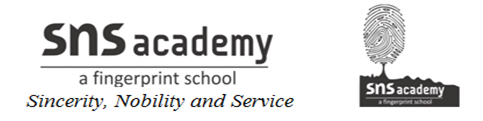 Hyphenated words1. Tick the correct options.a. Mukesh was doing a (part time/part-time) job during the summer.b. The stranger was a (middle aged/middle-aged) man.c. Have you seen the keys (anywhere/any-where)?d. You cannot say that to a (six-year old/six-year-old) kid.e. His (brother in law/brother-in-law) lives in Chennai.f. Have you eaten your (breakfast/break-fast)?g. The (twenty fourth/twenty-fourth) question was very difficult.h. It was a (carefully planned/ carefully-planned) move.i. (Self pity/Self-pity) never helped anyone.j. The dinner has been (postponed/post-poned) by an hour.k. Gandhiji urged the nation to join the (non cooperation/non-cooperation) movement.l. The (carbon dioxide/carbon-dioxide) levels in the air are rising alarmingly.m. The finance minister met the (ex president/ex-president) of the US in New Delhi today.n. (Two thirds/Two-thirds) of the Earth is water.o. If you cut a sphere into two equal halves, each half is called a (hemisphere/hemi-sphere).Answers1.a. part-timeb. middle-agedc. anywhered. six-year-olde. brother-in-lawf. breakfastg. twenty-fourthh. carefully plannedi. Self-pityj. postponedk. non-cooperationl. carbon dioxidem. ex-presidentn. Two-thirdso. hemisphere